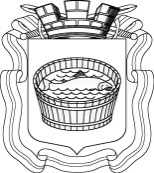 Ленинградская область                           Лужский муниципальный район Совет депутатов Лужского городского поселениятретьего созываРЕШЕНИЕ       30 января 2018 года    № 188   О тарифах на ритуальные услуги, предоставляемые Лужским МУП «Лилия», согласно гарантированному перечню услуг по погребениюВ соответствии с федеральным законом от 06.10.2003 г. № 131-ФЗ «Об общих принципах организации местного самоуправления в Российской Федерации» (с изменениями), федеральным законом от 12.01.1996 г. № 8-ФЗ «О погребении и похоронном деле», Положением о комитете по тарифам и ценовой политике Ленинградской области, утвержденным постановлением правительства Ленинградской области от 28.08.2013 г. № 274, приказом комитета по тарифам и ценовой политике от 28.06.2011 г. № 74-п «Об утверждении порядка согласования стоимости услуг, предоставляемых согласно гарантированному перечню услуг по погребению, определяемой органами местного самоуправления в Ленинградской области», Совет депутатов Лужского городского поселения Лужского муниципального района решил:1. Установить с 1 февраля 2018 года тариф на ритуальные услуги согласно гарантированному перечню услуг по погребению, предоставляемые Лужским муниципальным унитарным предприятием «Лилия», в размере 5701,31 руб. (приложение).	2. Решение Совета депутатов Лужского городского поселения от 28.02.2017 г. № 151 «О тарифах на ритуальные услуги, предоставляемые Лужским МУП «Лилия», согласно гарантированному перечню услуг по погребению» считать утратившим силу.	3. Настоящее решение вступает в силу с момента официального опубликования.	4. Контроль за исполнением данного решения возложить на исполняющего обязанности главы администрации Лужского муниципального района Ю.В. Намлиева.Глава Лужского городского поселения,исполняющий полномочия председателя Совета депутатов	                                                                           В.Н. Степанов Разослано: адм. ЛМР, ОТСиКХ, ОГХ – 2 экз., ЛМУП «Лилия», редакция газеты «Лужская правда», прокуратура. Приложение  к решению Совета депутатов Лужского городского поселения  от 30.01.2018 г.  № 188С 01.02.2018 г. стоимость услуг по погребению, предоставляемых в соответствии с гарантированным перечнем услуг по погребению, согласно ст. 9 Федерального закона от 12.01.1996 г. № 8-ФЗ.С 01.02.2018 г. стоимость гарантированного перечня услуг по погребению умерших, личность которых известна, при отсутствии супруга, близких или иных родственников, законных представителей или иных лиц, взявших на себя обязанность осуществить погребение, а так же умерших, личность которых не установлена органами внутренних дел, оказываемых специализированной службой, согласно ст. 12 Федерального закона от 12.01.1996 г. № 8-ФЗ.№ п/пНаименование услугСтоимость услуг, руб.1.Оформление документов, необходимых  для погребения131,132.Предоставление и доставка гроба и других предметов, необходимых для погребения906,503.Перевозка тела (останков) умершего на кладбище (в крематорий)758,284.Погребение (кремация с последующей выдачей урны с прахом)3905,40Итого:5701,31№ п/пНаименование услугСтоимость услуг, руб.1.Оформление документов, необходимых  для погребения131,132.Облачение тела135,043.Предоставление гроба 771,464.Перевозка умершего на кладбище (в крематорий)758,285.Погребение 3905,40Итого:5701,31